Печатное издание органов местного самоуправления городского поселения город Чухлома Чухломского муниципального района Костромской области Издается                                                                                             23 августа 2022 года, вторник № 24(450)С 30 июня 2006 года.                                                                                          Выходит не реже 1 раза в месяц,                                                                                                                              Распространяется бесплатноРОССИЙСКАЯ ФЕДЕРАЦИЯКОСТРОМСКАЯ ОБЛАСТЬЧУХЛОМСКИЙ МУНИЦИПАЛЬНЫЙ РАЙОНАДМИНИСТРАЦИЯ ГОРОДСКОГО ПОСЕЛЕНИЯ ГОРОД ЧУХЛОМАПОСТАНОВЛЕНИЕ18 августа 2022 года № 81Об утверждении схемыразмещения торговых мест на универсальной ярмарке городскогопоселения город Чухлома Чухломского муниципального района Костромской областиВ соответствии с постановлением администрации Костромской области от 22 декабря 2010 г. N 422-а "О порядке организации ярмарок и продажи товаров (выполнения работ, оказания услуг) на них, а также требования к организации продажи товаров (выполнения работ, оказания услуг) на ярмарках на территории Костромской области", администрация городского поселения город Чухлома Чухломского муниципального района Костромской области ПОСТАНОВЛЯЕТ:1.Утвердить схему размещения торговых мест на универсальной ярмарке городского поселения город Чухлома Чухломского муниципального района Костромской области.2. Контроль за исполнением настоящего постановления оставляю за собой.Глава городского поселения город Чухлома					М.И. ГусеваУтверждено постановлением администрации городского поселения город Чухлома Чухломского муниципального района Костромской области от 18 августа 2022 № 81Схема размещения торговых мест на универсальной ярмарке городского поселения город Чухлома Чухломского муниципального района Костромской областиУсловные обозначения:I          – место для торговли продовольственными товарамиII         – место для торговли промышленными товарами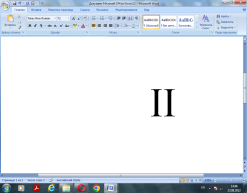 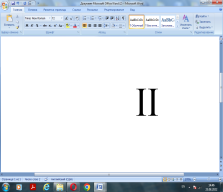 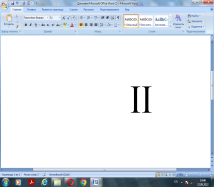 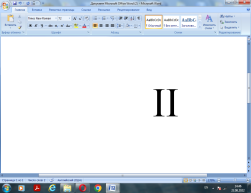 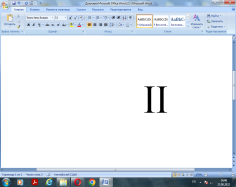 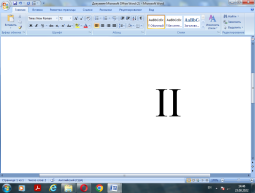 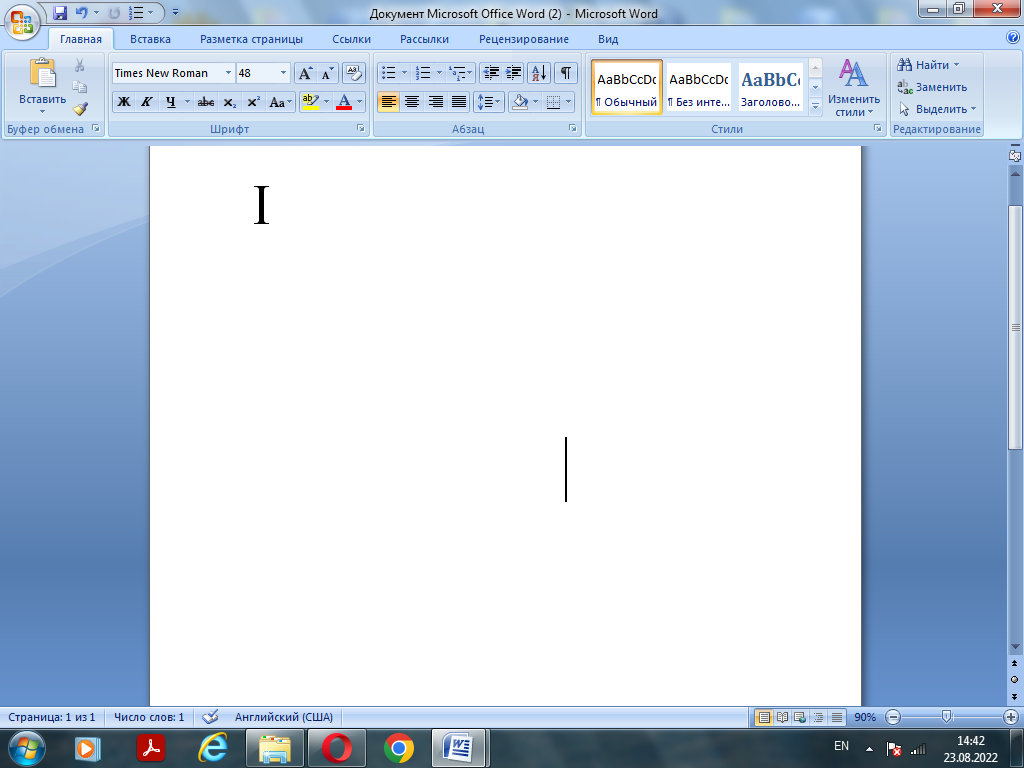 Издатель: администрация городского поселения город Чухлома Чухломского муниципального района Костромской области;157130 Костромская обл., Чухломский район, город Чухлома, ул. Советская, дом 1,e-mail: gorchuh@yandex.ruТираж: 10 экз.Учредители: Совет депутатов городского поселения город Чухлома Чухломского муниципального района Костромской области и администрация городского поселения город Чухлома Чухломского муниципального района Костромской области (157130 Костромская обл., Чухломский район, город Чухлома, ул. Советская, дом 1)Официальное печатное издание органов местного самоуправления городского поселения город Чухлома Чухломского муниципального района Костромской области- «Вестник Чухломы»В соответствии со статьей 12 Закона РФ от 27 декабря .№2124-1 «О средствах массовой информации»Издание освобождается от регистрации